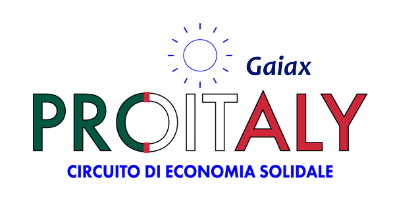 INVITO PARTECIPAZIONE AL CIRCUITOPER USUFRUIRE DI TUTTI I VANTAGGI CHE OFFRONO LE ATTIVITA’ CONVENZIONATEVai al sito www.proitaly.orgDal menu seleziona iscrizione privato o iscrizione impresaCompilare il modulo di iscrizioneIMPORTANTE: nel campo del modulo di iscrizione denominato “presentato dal promoter” indicare (METTERE IL PROPRIO CODICE PROMOTORE)Attendere la mail di attivazione al circuitoProcedere al pagamento della piccola quota annuale e godersi tutti i vantaggi del circuito pagando parte degli acquisti con i Gaiax ricevuti in omaggioPer info sul funzionamento del circuito e su come effettuare i pagamenti in Gaiax segui le dirette webinar https://www.proitaly.org/eventi-e-corsi-on-lineINVITO PARTECIPAZIONE AL CIRCUITOPER USUFRUIRE DI TUTTI I VANTAGGI CHE OFFRONO LE ATTIVITA’ CONVENZIONATEVai al sito www.proitaly.orgDal menu seleziona iscrizione privato o iscrizione impresaCompilare il modulo di iscrizioneIMPORTANTE: nel campo del modulo di iscrizione denominato “presentato dal promoter” indicare (METTERE IL PROPRIO CODICE PROMOTORE)Attendere la mail di attivazione al circuitoProcedere al pagamento della piccola quota annuale e godersi tutti i vantaggi del circuito pagando parte degli acquisti con i Gaiax ricevuti in omaggioPer info sul funzionamento del circuito e su come effettuare i pagamenti in Gaiax segui le dirette webinar https://www.proitaly.org/eventi-e-corsi-on-line